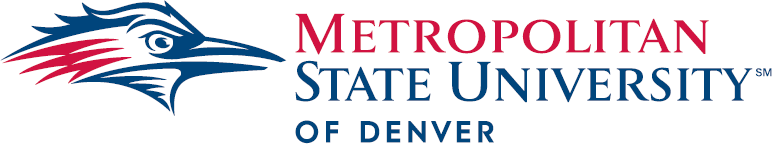 President’s Cabinet Agenda February 1, 202411 a.m. – 12:30 p.m.Approval of November 2023 minutesPresident’s Update (11:00 AM-11:10 AM) – Janine Davidson, Ph.D., PresidentRoadrunner Shoutout Awards (11:10 AM-11:20 AM) –Janine Davidson, Ph.D., PresidentFaculty winner – Dr. Elsa DiasStaff winner – Metza TempeltonStudent winners – Denny Palacios and Juan VargasBoard of Trustees Fund Reserve Policy (11:20 AM – 11:30 AM) - Jim Carpenter, CFOApproved by Board of TrusteesPresented for informational purposes onlyUniversity Policy Advisory Council Policy Recommendations (11:30 AM – 11:50 AM)Tuition Assistance Military 60% Return Policy - Joseph Foster, Veteran and Military ServicesComplaints by Administrators and Staff Policy – Charles Kibort and Diane Forgione, HRMSU Denver Day of Giving (11:50 AM – 12:00 PM) - Evann Coad Round Robin Updates (12:05 PM -12:30 PM)Edward Brown, Chief of StaffDr. Michael Benitez Vice President for Diversity, and Inclusion Dr. Jess Retrum, President, Council of Chairs and DirectorsAndrea Smith, Associate Vice President of Strategic Communications David Fine, General CounselChristine Marquez-Hudson, VP of University Advancement and E.D., MSU Denver FoundationDenny Palacios, TSACDr. Laura Niesen de Abruña, ProvostDr. Elizabeth Goodnick, President, Faculty SenateLarry Sampler, Vice President for Administration and Finance, Chief Operating OfficerRuby Matheny, President Staff SenateDr. Will Simpkins, Vice President for Student AffairsLong Huynh, Chief Enrollment Officer, Student AffairsTodd Thurman, Director of AthleticsJames Mejía, Chief Strategy OfficerJim Carpenter, Chief Financial OfficerKevin Taylor, Chief Information Officer/Associate VP, Information Technology ServicesStacy Dvergsdal, Associate Vice President, Human ResourcesDr. Elizabeth Hinde, Dean of the School of EducationWhei Wong, Associate Vice President of Marketing and Brand